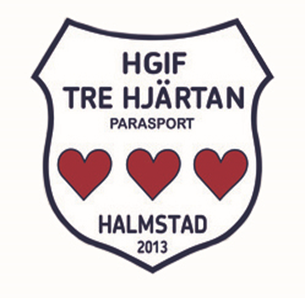 Inbjudan till DM i mattcurling inomhus 2023	Datum:		lördagen den 1 april 2023Tid:		Samling 12,30. 		Plats:		Trönningehallen, Skolvägen, TrönningeVägbeskrivning	Kommer ni från Falkenberg tag av södra avfarten. 
Kör in på väg nr 15, fortsätt mot Laholm/Trönninge, när ni kommer fram till Trönninge svänger ni höger, fortsätt på kyrkvägen 55m, sväng vänster in på sparrisvägen 169 m, sväng vänster in på västra vägen. Kör 89 m, sväng höger in på Elvavägen, kör 348 m, sväng vänster in på Laxviksvägen, kör 140 m, sväng vänster in på skolvägen.Arrangörer:		HGIF Tre Hjärtan, HalmstadKlasser:		Klass 3 och klass 4 individuellt och lag.Regler:		Svenska Parasportförbundets gällande reglerför mattcurlingAnmälan:	Sker på bifogad blankett SENAST den 20 mars 2023.via mail: leif43.andersson@gmail.comAnmälningsavgift:	150: -/individuell start, och 300: -/lag. Anmälningsavgiften betalas in på postgiro 795912-5 i samband med anmälan		Märk talongen ”DM i  2023”mattcurling Tävlingsdress:	Är obligatorisk. Upplysning:	Leif Andersson tel 0703-134780Övrigt:		Tag med matsäck ingen servering på tävlingen.Hjärtligt välkomna!Leif Andersson	